Le dossier de candidature ne doit être ni relié ni agraféIDENTIFICATION DU CANDIDAT : Madame    Monsieur    Société   (cocher la case correspondante)Nom :	Prénom : 	Nom du magasin ou de l’atelier : 	Adresse personnelle : N°	rue : 	Code Postal : 	Ville : 	 Téléphone portable (actif pendant la manifestation) : 	@ email : 	ADRESSE PROFESSIONNELLE (si différente) :N°	rue : 	Code Postal : 	Ville : 	 Téléphone portable : 	@ email (obligatoire car le contrat sera envoyé par mail) : 	…………………………………………………….. Site internet et/ou réseaux sociaux : 	CANDIDATURE EN QUALITE DE : (une seule case possible-activité à titre principal)  Artisan avec fond de commerce        Artisan non-sédentaire          Producteur         Artiste libre          Revendeur         Industriel forain     Autre (préciser) 	Merci de joindre IMPÉRATIVEMENT à votre dossier les documents suivants :- un extrait d'immatriculation (SIRENE, Kbis, répertoire des métiers..) daté de moins de 3 mois,
- une attestation d'assurance couvrant la responsabilité civile professionnelle,- en cas de « collectif », indiquer la personne référente qui sera l’unique interlocuteur de la Ville.PARTIE RENDUE ANONYME POUR LE PASSAGE EN COMMISSION DE SÉLECTIONVeuillez cocher les cases correspondant aux produits mis à la vente.En cas de produits multiples, merci de numéroter les catégories par ordre d’importance.  Vente d’alcool (Détailler l’activité : bouteilles, au verre etc).      Alimentaire.  Bougies - senteurs.  Photos- BD-Peinture.         Bijoux.  Textile – accessoires.          Décoration-arts de la table.  Jouets.  Collectif.  Terroir (un ou plusieurs articles (ou non) issus de fabrication naturelle/ artisanale sur un thème commun).  Couture (artisanale).   Autre (merci de préciser) : ………………………………………………………………La commission de sélection classera chaque candidat dans une catégorie déterminée le jour de la commission.Pourcentage de produits finis proposés à la vente issue de votre propre fabrication :                   	Pourcentage de produits finis proposés à la vente qui ne sont pas de votre propre fabrication:Pourcentage de produits finis issus de commerce industriel :Présentation détaillée de l’activité et/ou de la société :Procédé de fabrication (y compris démarché écoresponsable le cas échéant) :Provenance des articles et produits proposés à la vente (les photographies de ceux-ci pourront être présentées en annexe) :Expérience ou références professionnelles éventuelles établies à l’occasion de manifestations de même nature :Complément d’information : (Animation éventuellement proposée)J’atteste sur l’honneur l’exactitude de l’ensemble des renseignements fournis dans mon dossier de candidature.Je déclare avoir fourni……… (indiquer le nombre) photographies en annexe du présent dossier à l’appui de ma candidature, ainsi que ……….. (indiquer le nombre) échantillons le cas échéant.Toutes les photographies devront être anonymes et ne pas faire figurer le nom de votre enseigne ou tout renseignement permettant d’identifier le producteur.Fait à …………………………, le……………………………Signature(Mention manuscrite « lu et approuvé »)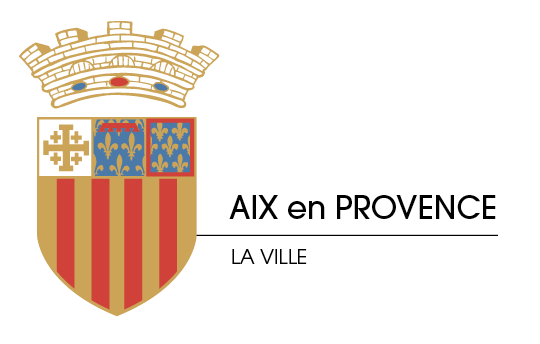 Dossier de Candidature Exposant« Nuits d’Aix 2024 »du 8 juillet au 25 août 2024Ville d’Aix-en-ProvenceDATE LIMITE DE DÉPÔT DES CANDIDATURES : VENDREDI 22 MARS 2024 à 16h00LISTE DES PRODUITS PROPOSÉS A LA VENTEOBSERVATIONS ET PRÉCISIONS PERMETTANT D’APPRECIERLA QUALITÉ DE LA CANDIDATUREDémarche éco responsableOui/NonSi oui, merci de préciserProcédé de fabrication :France :Produits :----Provenance :----Hors France :Produits :----Provenance :Produits :----Années :----Lieux :----Type de manifestations :-----ANNEXES : PHOTOGRAPHIES